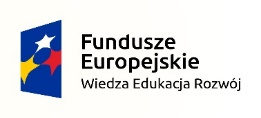 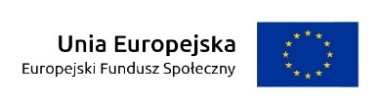 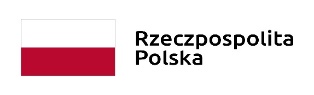 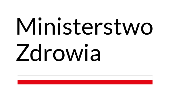 Załącznik nr 1 – opis przedmiotu zamówienia NOWYTabela nr 1.Winda  o udźwigu min 1250 kgTabela nr 2.Winda  o udźwigu min 1400kgINFORMACJE DODATKOWE:Prace wykończeniowe muszą być wykonane przez wykonawcę w sposób standardowy tj. wygładzenie powierzchni i malowanie w kolorze ścian danej kondygnacji.Oferowany dźwig ma być oparty na ogólnodostępnych podzespołach (dostępnych również poza siecią handlową producenta, pozbawionych patentów i rozwiązań dedykowanych) umożliwiających swobodną konserwację przez inne firmy dźwigowe.Sterowanie oparte ma być na ogólnodostępnych podzespołach bez konieczności stosowania dedykowanych testerów oraz prawa wyłączności do oprogramowania i zmiany konfiguracji dźwigu tylko przez zależne od producenta firmy konserwacyjne. Zamawiający dopuszcza montaż standardowej, okrągłej poręczy, która spełnia wymagania dotyczące dostępności dla osób ze szczególnymi potrzebami, pod warunkiem że jej średnica zawiera się w przedziale do 32 do 51 mm.Zamawiający posiada kamery producenta Dahua. Są to kamery kopułowe , POE , minimum 4MPx, wbudowanym systemem IR wraz z filtrem ICR.Szpitalny system KD to SiPass integrated Ver. 2.76 .W celu integracji należy uwzględnić licencje, kontroler (np: ACC5200 lub AC5102 ) i do tego terminale drzwiowe DRI pasujące do w/w kontrolerów.Czytniki do systemu to urządzenia Vanderbird ( zależności od kontrolera głównego i drzwiowego ) odczytujące karty karty Hybridcards with MF classic 1k w standardzie czytania ARxxS-MF OSDP.Przykładowe scenariusze dla kontroli dostępu - KD:1. Przywołać windę może każdy jeżeli system jest w trybie pełnej dostępności (odblokowanie windy na każdym poziomie). 2. W przypadku kiedy system KD autoryzuje użytkowanie windy wtedy dostęp do windy powinien mieć uprawniony użytkownik z podziałem na poszczególne kondygnacje.Wykonawca powinien zapewnić  możliwość odcięcia danej kondygnacji z użytkowania dla wybranych osób.Dźwigosobowy, elektryczny z napędem bezreduktorowym , przystosowany do przewozu osób ze szczególnymi potrzebamiudźwigmin. 1250 kgilość przystanków4 ilość dojść 4 - rozmieszczone  jednostronnieprędkość min. 1  m/s - regulowana w całym zakresiewysokość podnoszenia9,90 m drzwi kabinoweautomatyczne teleskopowe typ: 2 AT, otwierane na prawą stronę, wykonane ze stali nierdzewnej – satyna,  zabezpieczone kurtyną świetlną,wymiary drzwi: szerokość światła drzwi: min. 1100 mm wysokość drzwi min. 2000 mm drzwi szyboweautomatyczne teleskopowe typ: 2 AT, drzwi wykonane ze stali nierdzewnej – satyna,wymiary drzwi: szerokość światła drzwi min. 1100 mm, wysokość drzwi min. 2000 mm odporność EIdrzwi szybowe bez odporności ogniowejwymiary kabinyszerokość min. 1440 mm ,  głębokość min.2150 mm, wysokość min. 2100 mmkabina dźwigupanel dyspozycji na ścianie bocznej (wykonany ze stali nierdzewnej o wysokiej odporności na uszkodzenia), zamontowany na wysokości 80 – 110 cm nad podłogą i w odległości min.50 cm od naroża kabiny, umieszczony na ścianie  po stronie zgodnej z kierunkiem zamykania drzwi,wyposażony w: elektroniczny cyfrowy wyświetlacz pięter i strzałki kierunku jazdy,przyciski otwierania i zamykania drzwi, stacyjkę blokady drzwi, stacyjkę jazdy priorytetowej - szpitalnejpodświetlane przyciski o wymiarze min. 19 mm ,  wypukłe opisy, cyfry i symbole , oznaczenia w alfabecie Braille’a) , system informacji głosowej o kierunku jazdy oraz o numerze piętra na którym zatrzymuje się dźwigprzyciski piętrowe muszą  znajdować się nad przyciskami alarmu i drzwi,przycisk alarmu musi oznaczony być kolorem żółtymprzyciski pojedyncze muszą być ustawione w jednym rzędzie, pionowo lub poziomo , odpowiednio: od dołu do góry przy układzie pionowym i od lewej w układzie poziomym,przycisk przystanku wyjściowego z budynku powinien wystawać 5 mm  ponad pozostałe przyciski, oznaczony musi być  kolorem zielonymkontrast elementów panelu dyspozycji w stosunku do tła powinien wynosić min. 60 LRVświetlna i dźwiękowa sygnalizacja przeciążenia kabiny kabina dźwigu i panele kontrolne powinny być dobrze oświetloneoświetlenie  umieszczone w suficie, energooszczędne, oświetlenie awaryjne akumulatorowe  działające  min. 2 godz.,sufit – płaski ze stali nierdzewnej - satynaporęcze – po obu stronach kabiny na bocznych ścianach,  muszą  znajdować się ciągłe poręcze,  ich górna część powinna znajdować się na wysokości 90 cm , jeżeli kabinowy panel sterujący znajduje się na tej samej ścianie, w celu ułatwienia dostępu do przycisków lub elementów sterowniczych,  w poręczy powinna być przerwa, poręcz mocowana musi być w odległości min. 5 cm od ściany kabiny, poręcze muszą mieć kształt eliptyczny ze spłaszczoną górą,  obwód poręczy  - od 100 mm do 150 mm, powierzchnia poręczy musi być antypoślizgowawentylator – cichobieżny, załączany osobnym przyciskiemna ścianie przeciwnej do drzwi wejściowych należy umieścić lustro, na wysokości maksymalnie 40 cm od poziomu podłogi do wysokości minimalnej 190 cm , umożliwiające osobie poruszającej się na wózku inwalidzkim sprawdzenie, czy za jej plecami nie znajduje się żadna przeszkoda i czy może bezpiecznie opuścić kabinę,dźwig wyposażony musi być w składane siedzenie zmontowane na wysokości 50 cm od poziomu podłogi, o szerokości 40 – 50 cm, głębokości 30 – 40 cm i zdolności utrzymania obciążenia min.100 kg,drzwi dźwigu powinny otwierać się i zamykać automatycznie,system zamykania drzwi musi  być oparty na czujnikach (np. podczerwień) zatrzymujących zamykanie drzwi jeszcze przed kontaktem fizycznym z przedmiotem lub osobą,wykończenie kabiny: ściany kabiny wykonane ze stali nierdzewnej satyna , nieodbijające światła, w kolorze kontrastującym z  posadzkąna suficie kabiny musi znajdować się podświetlone logo szpitalapodłoga – wykładzina niepalna antypoślizgowa, łatwa do utrzymania w czystości listwy przypodłogowe -  blacha nierdzewna, różnica poziomów podłogi kabiny dźwigu, zatrzymującego się na kondygnacji użytkowej, i posadzki tej kondygnacji przy wyjściu z dźwigu nie może  być większa niż 1 cm ,w kabinie zamontowana musi być kamera zintegrowana z posiadanym przez Zamawiającego systemem monitoringupanel zewnętrzny sterującypanel dyspozycji należy umieścić na wysokości 80  – 110 cm  od posadzki, w odległości min. 50 cm od sąsiadujących narożnikówklawisze na  panelu muszą być  wypukłe, oznaczone za pomocą wypukłych symboli oraz alfabetem Braille`a przyciski muszą mieć sygnalizację świetlną, która aktywuje się po naciśnięciupiętrowskazywacze muszą znajdować się na  wszystkich przystankachkasety wezwań muszą  być wyposażone w stacyjkę jazdy specjalnejpanel dyspozycji musi być wykonany ze stali nierdzewnej – satyna (o wysokiej odporności na uszkodzenia )kontrast elementów panelu sterującego w stosunku do tła musi wynosić minimum 60 LRVsygnalizacja przyjazdu dźwigu osobowego:przy  drzwiach do dźwigu należy umieścić sygnalizację świetlną i dźwiękową informującą o przyjeździe  dźwigu  oraz w którą stronę zmierza (wymaga jest  informacja słowna „w górę” i „na dół”)pojedynczy sygnał dźwiękowy musi  oznaczać wjazd do góry, podwójny zjazd na dół,zjazd awaryjnyna najbliższy przystanek w przypadku braku zasilaniasystem dostępuna poszczególnych piętrach, przy drzwiach szybowych ,  musi być zamontowana kontrola dostępu wraz z   czytnikami do wezwań dźwigu, zintegrowana z posiadanym przez Zamawiającego systememsterowaniemikroprocesorowe, zbiorczość góra/dół, z możliwością programowania funkcji eksploatacyjnych i funkcji specjalnych, zjazd pożarowydźwig przystosowany do zjazdu pożarowegosystem komunikacji głosowejsystem alarmowej komunikacji głosowej z serwisem  za pomocą modułu GSM ( karta SIM zamawiającego), szyb wymiary wewnętrzneszyb istniejący 2100 x 2700 mmpodszybieistniejące głębokość 1150 mmnadszybieistniejące wysokość 3300 mmzespół napędowy dźwigu i maszynownianapęd elektryczny, bezreduktorowy sterowany falownikowo z płynną regulacją prędkości, umieszczony w nadszybiu,zespół sterujący dźwigiem umieszczony na poziomie przystanku parterowego, na tylnej, zewnętrznej ścianie szybuwentylacja szybu wentylacja grawitacyjna,  nawiewno – wywiewna prace budowlane w szybiedo wykonania  niezbędne prace wykończeniowe związane z montażem nowego dźwigu, w tym malowanie szybu  windy UDTzgłoszenie dźwigu i uzyskanie dopuszczenia do eksploatacji  przez UDT  w terminie obowiązywania umowyoznakowanie dla niepełnosprawnychobok drzwi dźwigu   musi być zamieszczona czytelna informacja z numerem kondygnacjinumer musi być czytelny również poprzez dotyk,  cyfry  o wysokości co najmniej 4 cm muszą być wypukłe,  wykonane z kontrastowej czcionki, opisane  alfabetem Braille’a w łatwym do lokalizacji przez niewidomych miejscu, umieszczone  po obu stronach ościeżnicy dźwigu na wysokości od 145 cm do 165 cmdrzwi dźwigu  oraz ich obramowanie musi  być oznakowane w sposób kontrastowy w stosunku do otoczenia – koloru ściany na dojściu do dźwigu należy zastosować system fakturowy prowadzący do panelu przywoławczego,demontaż  i utylizacjademontaż i utylizacja wszystkich elementów starego dźwigu po stronie WykonawcyDźwigosobowy, elektryczny z napędem bezreduktorowym , przystosowany do przewozu osób ze szczególnymi potrzebamiudźwigmin. 1400 kgilość przystanków4 ilość dojść 4 - rozmieszczone  jednostronnieprędkość min. 1  m/s - regulowana w całym zakresiewysokość podnoszenia11,95 m drzwi kabinoweautomatyczne teleskopowe typ: 2 AT, otwierane na prawą stronę, wykonane ze stali nierdzewnej – satyna,  zabezpieczone kurtyną świetlną,wymiary drzwi: szerokość światła drzwi: min. 1100 mm wysokość drzwi min. 2000 mm drzwi szyboweautomatyczne teleskopowe typ: 2 AT, drzwi wykonane ze stali nierdzewnej – satyna,wymiary drzwi: szerokość światła drzwi min. 1100 mm, wysokość drzwi min. 2000 mm odporność EIdrzwi szybowe bez odporności ogniowejwymiary kabinyszerokość min. 1350 ,  głębokość min.2300 mm, wysokość min. 2130 mmkabina dźwigupanel dyspozycji na ścianie bocznej (wykonany ze stali nierdzewnej o wysokiej odporności na uszkodzenia), zamontowany na wysokości 80 – 110 cm nad podłogą i w odległości min.50 cm od naroża kabiny, umieszczony na ścianie  po stronie zgodnej z kierunkiem zamykania drzwi,wyposażony w: elektroniczny cyfrowy wyświetlacz pięter i strzałki kierunku jazdy,przyciski otwierania i zamykania drzwi, stacyjkę blokady drzwi, stacyjkę jazdy priorytetowej - szpitalnejpodświetlane przyciski o wymiarze min. 19 mm ,  wypukłe opisy, cyfry i symbole , oznaczenia w alfabecie Braille’a ,system  informacji głosowej o kierunku jazdy oraz o numerze piętra na którym zatrzymuje się dźwigprzyciski piętrowe muszą  znajdować się nad przyciskami alarmu i drzwi,przycisk alarmu musi oznaczony być kolorem żółtymprzyciski pojedyncze muszą być ustawione w jednym rzędzie, pionowo lub poziomo , odpowiednio: od dołu do góry przy układzie pionowym i od lewej w układzie poziomym,przycisk przystanku wyjściowego z budynku powinien wystawać 5 mm  ponad pozostałe przyciski, oznaczony musi być  kolorem zielonymkontrast elementów panelu dyspozycji w stosunku do tła powinien wynosić min. 60 LRVświetlna i dźwiękowa sygnalizacja przeciążenia kabiny kabina dźwigu i panele kontrolne powinny być dobrze oświetloneoświetlenie  umieszczone w suficie, energooszczędne, oświetlenie awaryjne akumulatorowe  działające  min. 2 godz.,sufit – płaski ze stali nierdzewnej - satynaporęcze – po obu stronach kabiny na bocznych ścianach,  muszą  znajdować się ciągłe poręcze,  ich górna część powinna znajdować się na wysokości 90 cm , jeżeli kabinowy panel sterujący znajduje się na tej samej ścianie, w celu ułatwienia dostępu do przycisków lub elementów sterowniczych,  w poręczy powinna być przerwa, poręcz mocowana musi być w odległości min. 5 cm od ściany kabiny, poręcze muszą mieć kształt eliptyczny ze spłaszczoną górą,  obwód poręczy  - od 100 mm do 150 mm, powierzchnia poręczy musi być antypoślizgowawentylator – cichobieżny, załączany osobnym przyciskiemna ścianie przeciwnej do drzwi wejściowych należy umieścić lustro, na wysokości maksymalnie 40 cm od poziomu podłogi do wysokości minimalnej 190 cm , umożliwiające osobie poruszającej się na wózku inwalidzkim sprawdzenie, czy za jej plecami nie znajduje się żadna przeszkoda i czy może bezpiecznie opuścić kabinę,dźwig wyposażony musi być w składane siedzenie zmontowane na wysokości 50 cm od poziomu podłogi, o szerokości 40 – 50 cm, głębokości 30 – 40 cm i zdolności utrzymania obciążenia min.100 kg,drzwi dźwigu powinny otwierać się i zamykać automatycznie,system zamykania drzwi musi  być oparty na czujnikach (np. podczerwień) zatrzymujących zamykanie drzwi jeszcze przed kontaktem fizycznym z przedmiotem lub osobą,wykończenie kabiny: ściany kabiny wykonane ze stali nierdzewnej satyna , nieodbijające światła, w kolorze kontrastującym z  posadzkąna suficie kabiny musi znajdować się podświetlone logo szpitalapodłoga – wykładzina niepalna antypoślizgowa, łatwa do utrzymania w czystości listwy przypodłogowe -  blacha nierdzewna, różnica poziomów podłogi kabiny dźwigu, zatrzymującego się na kondygnacji użytkowej, i posadzki tej kondygnacji przy wyjściu z dźwigu nie może  być większa niż 1 cm ,w kabinie zamontowana musi być kamera  zintegrowana z posiadanym przez Zamawiającego systemem monitoringupanel zewnętrzny sterującypanel dyspozycji należy umieścić na wysokości 80  – 110 cm  od posadzki, w odległości min. 50 cm od sąsiadujących narożnikówklawisze na  panelu muszą być  wypukłe, oznaczone za pomocą wypukłych symboli oraz alfabetem Braille`a przyciski muszą mieć sygnalizację świetlną, która aktywuje się po naciśnięciupiętrowskazywacze muszą znajdować się na  wszystkich przystankachkasety wezwań muszą  być wyposażone w stacyjkę jazdy specjalnejpanel dyspozycji musi być wykonany ze stali nierdzewnej – satyna (o wysokiej odporności na uszkodzenia )kontrast elementów panelu sterującego w stosunku do tła musi wynosić minimum 60 LRVsygnalizacja przyjazdu dźwigu osobowego:przy  drzwiach do dźwigu należy umieścić sygnalizację świetlną i dźwiękową informującą o przyjeździe  dźwigu  oraz w którą stronę zmierza (wymaga jest  informacja słowna „w górę” i „na dół”)pojedynczy sygnał dźwiękowy musi  oznaczać wjazd do góry, podwójny zjazd na dół,zjazd awaryjnyna najbliższy przystanek w przypadku braku zasilaniasystem dostępuna poszczególnych piętrach, przy drzwiach szybowych ,  musi być zamontowana kontrola dostępu wraz z   czytnikami do wezwań dźwigu;  zintegrowana z posiadanym przez Zamawiającego systememsterowaniemikroprocesorowe, zbiorczość góra/dół, z możliwością programowania funkcji eksploatacyjnych i funkcji specjalnych, zjazd pożarowydźwig przystosowany do zjazdu pożarowegosystem komunikacji głosowejsystem alarmowej komunikacji głosowej z serwisem  za pomocą modułu GSM ( karta SIM zamawiającego), szyb wymiary wewnętrzneszyb istniejący 2050 x 2680 mmpodszybieistniejące głębokość 1370 mmnadszybieistniejące wysokość 3830 mmzespół napędowy dźwigu i maszynownianapęd elektryczny, bezreduktorowy sterowany falownikowo z płynną regulacją prędkości, umieszczony w nadszybiu,zespół sterujący dźwigiem umieszczony na poziomie przystanku parterowego, na tylnej, zewnętrznej ścianie szybuwentylacja szybu wentylacja grawitacyjna,  nawiewno – wywiewna prace budowlane w szybiedo wykonania  niezbędne prace wykończeniowe związane z montażem nowego dźwigu, w tym malowanie szybu  windy UDTzgłoszenie dźwigu i uzyskanie dopuszczenia do eksploatacji  przez UDT  w terminie obowiązywania umowyoznakowanie dla niepełnosprawnychobok drzwi dźwigu   musi być zamieszczona czytelna informacja z numerem kondygnacjinumer musi być czytelny również poprzez dotyk,  cyfry  o wysokości co najmniej 4 cm muszą być wypukłe,  wykonane z kontrastowej czcionki, opisane  alfabetem Braille’a w łatwym do lokalizacji przez niewidomych miejscu, umieszczone  po obu stronach ościeżnicy dźwigu na wysokości od 145 cm do 165 cmdrzwi dźwigu  oraz ich obramowanie musi  być oznakowane w sposób kontrastowy w stosunku do otoczenia – koloru ściany na dojściu do dźwigu należy zastosować system fakturowy prowadzący do panelu przywoławczego,demontaż  i utylizacjademontaż i utylizacja wszystkich elementów starego dźwigu po stronie Wykonawcy